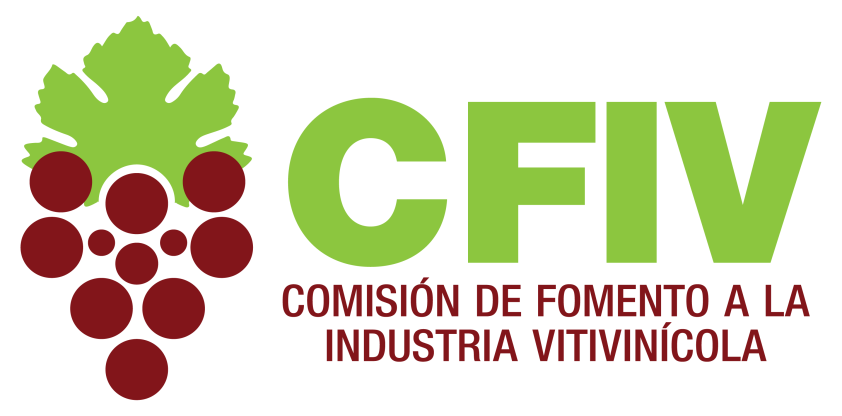 Agenda TemáticaComisión Ejecutiva de Fomento a la Industria Vitivinícola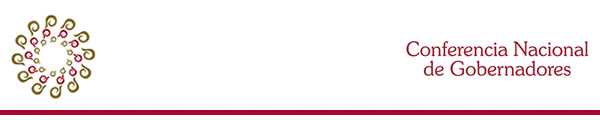 Reunión de la Instalación de la Comisión Ejecutiva de Fomento a la Industria Vitivinícola.Objetivo:Aprobar los siguientes temas: Agenda temática de la Comisión.Asuntos prioritarios.Calendario de trabajo 2016. Agenda TemáticaTEMA 1. FORTALECER LA CALIDAD Y PRODUCTIVIDAD VITÍCOLA Objetivo: Fortalecer la calidad y productividad de la uva, mediante mejores prácticas agronómicas, mejoramiento genético y selección de varietales, de acuerdo a las vocaciones regionales y atendiendo las perspectivas de crecimiento de los mercados objetivo. TEMA 2. INCENTIVOS Y FINANCIAMIENTO PÚBLICO Y PRIVADO Objetivo: Proponer a los órdenes de gobierno priorizar la actividad vitivinícola en los programas de apoyos e incentivos a la productividad. Gestionar la formulación de créditos multianuales (al menos siete años), oportunos y a tasas preferenciales.TEMA 3. AGROCLÚSTER VITIVINÍCOLA COMPETITIVO Objetivo: Elevar la competitividad integral del agrocluster mediante la cooperación de viticultores, vinicultores, vitivinicultores, los tres órdenes de gobierno y los centros de investigación y desarrollo tecnológico.TEMA 4. INTEGRACIÓN VITIVINÍCOLA-GASTRONÓMICA-TURÍSTICA Objetivo: Consolidar la integración de la cadena vitivinícola con la cadena gastronómica-turística.TEMA 5. LEGISLACIÓNObjetivo: Proponer leyes y reglamentos para la certificación del vino embotellado mexicano.TEMA 6. LEY DEL IEPS Objetivo: Promover la reforma de la la Ley del IEPS, para clasificar al vino como un complemento alimenticio.TEMA 7. PROMOCIÓN INTERNACIONALObjetivo:Proyección internacional, a través de la promoción internacional del vino mexicano, así como de su buena calidad.Temas PrioritariosTEMA 1. FORTALECER LA CALIDAD Y PRODUCTIVIDAD VITÍCOLAAsunto 1. Mejoramiento genético de varietalesAsunto 2. Desarrollo tecnológico por vocaciones regionalesAsunto 3. Uso sustentable y eficaz de las fuentes aguaAsunto 4. Plan Nacional de incremento de hectáreas de producción de vid para vinoAsunto 5. Estudio de la capacidad instalada actual de producción y almacenaje de vino producido en MéxicoAsunto 6. Programa Nacional y Congreso para el desarrollo de técnicos y profesionistas para el sectorTEMA 2. INCENTIVOS Y FINANCIAMIENTO PÚBLICO Y PRIVADOAsunto 1. Financiamiento públicoAsunto 2. Financiamiento privadoAsunto 3. Programas de apoyos e incentivos a la productividadAsunto 4. Elaborar una guía empresarial de Instalación y manejo vitivinícolaAsunto 5. Estímulos a la inversión mediante acceso a un Fondo Nacional de Financiamiento del Sector Vitivinícola (Fondo asignado por SHCP en PEC tomando como base un % del IEPS pagado para ser operado por Sagarpa/ Economía / SECTUR)	TEMA 3. AGROCLÚSTER VITIVINÍCOLA COMPETITIVOAsunto 1. Competitividad internacional y nacional del vino mexicanoAsunto 2. Integración y cooperación de la triple hélice: vitivinicultores, gobiernos, y centros de desarrollo tecnológico.Asunto 3. Proyectos de clúster en las regiones vitivinícolas para la consolidación de compras de insumos, servicios de embotellado, filtración, laboratorio, consultoría, transporte, etc.TEMA 4. INTEGRACIÓN VITIVINÍCOLA/GASTRONÓMICA-TURÍSTICA Asunto 1. Creación y consolidación de rutas del vinoAsunto 2. Programas de formación de Sommeliers o de certificación Internacional en MéxicoTEMA 5. LEGISLACIÓNAsunto 1. Certificación de origen del vino mexicanoAsunto 2. Combate a la ilegalidadAsunto 3. Ley de Fomento a la Industria VitivinícolaAsunto 4. Ordenamiento territorial de los valles vitivinícolasTEMA 6. LEY DEL IEPSAsunto 1. Clasificación del vino como complemento alimenticioAsunto 2. Obtención y reporteo de marbetesTEMA 7. PROMOCIÓN Y COMERCIALIZACION NACIONAL E INTERNACIONALAsunto 1. Participación en Ferias Nacionales e InternacionalesAsunto 2. Estrategias de comunicación del vino mexicanoAsunto 3. Acuerdos de colaboración con países productoresAsunto 4. Campaña Nacional del Vino Mexicano como parte del Sector Agroalimentario y Campaña   Nacional de SALUD y Nutrición entorno al consumo moderado del vinoAsunto 5. Mapa Nacional del Vino Mexicano e infografía para su publicación a nivel nacional e internacional.Asunto 6. Intercambios Técnicos a nivel internacional con la Organización Internacional de la Viña y el Vino (OIV)Asunto 7. Certificación de competencias laborales en el sector HORECA del país para la promoción del consumo del vino producido en México.Asunto 8. Vinculación nacional de las estrategias nacionales de fomento a la gastronomía con la estrategia VEN A COMER de SECTURCalendario de Trabajo 2016Mayo reunion de la CFVI en Parras Coahuila.Agosto en Queretaro, Queretaro.Octubre en Zacatecas, Zacatecas.